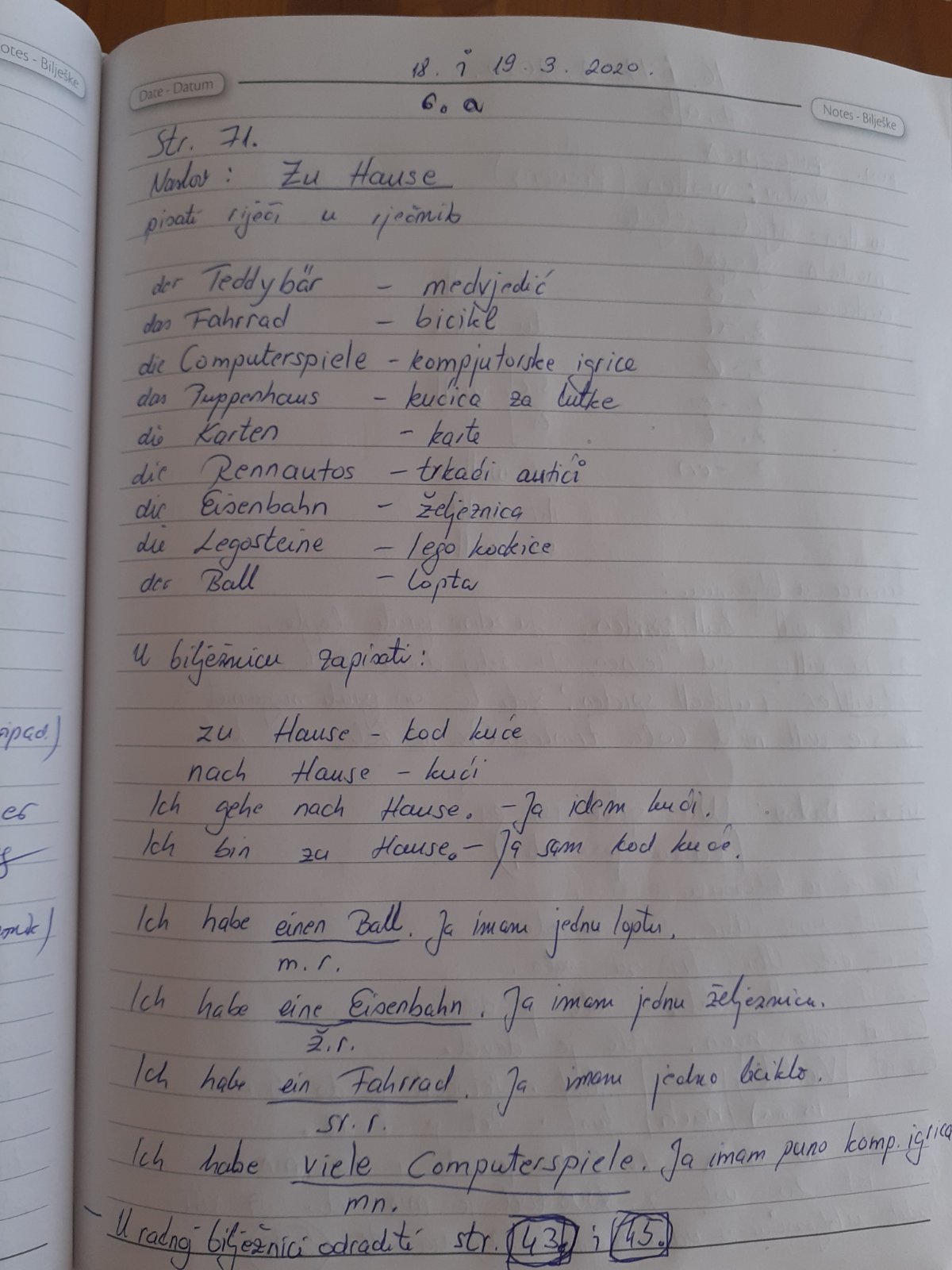 Njemački jezik – Rosanda Milićević 18. I 19. 3. 